Chemistry 142					Name 					Martin LarterExam 1a 						March 2nd, 2015		Multiple Choice				(30 points)		Page 5						(16 points)		Page 6						(16 points)		Page 7 					(16 points)		Page 8						(22 points) 		Total						(100 points)		Percentage Grade      ____________  All work must be shown to receive credit.  Give all answers to the correct number of significant figuresUseful InformationR = 0.08206 L  atm / mol  KR = 8.31451 J / mol  KKw = 1.00 x 10-14x = -b  (b2 - 4ac)1/22aGrossmont CollegePeriodic TablePart I – Multiple Choice (30 points)If tripling the concentration of a single reactant R in a multi-reactant reaction (while leaving all other conditions unchanged) leads to a nine−fold increase in rate, it can be deducedThat the complete rate law is Rate= k[R]That the complete rate law is Rate= k[R]2That the complete rate law is Rate= k[R]3That the complete rate law is Rate= k[R]9Only that the order with respect to [R] is 2 Which of the following statements is NOT correct?A reaction intermediate is produced and used up during a reaction mechanism.If a forward reaction is endothermic, the reverse reaction is exothermic.Activation energy is the same for both a forward and reverse reaction.In an endothermic reaction, the activation energy is usually greater than the enthalpy.An activated complex has higher energy than any molecule contributing to it.When the reaction A → B + C is studied, a plot of [A] vs. time gives a straight line with a negative slope.  The reaction order is:For a mechanism to be feasible, which of the following criteria must be filled?The sum of the overall steps must add up to the overall stoichiometry of the chemical equationThe rate determining (slow step) must be the last step in the mechanism.The rate determining (slow step) must include all of the reactants that appear in the rate equation where the stoichiometric coefficients match the powers. A catalyst alters the rate of a chemical reaction by:Always providing a surface on which molecules react.Changing the products formed in the reaction.Inducing an alternate pathway for the reaction by lowering the activation energy.Changing the frequency of collisions between molecules.Increasing the number of collisions of molecules.A sealed rigid container holds two gases, A and B. If additional moles of gas B are added to the container while keeping the temperature constant, what can be said of the reaction under these conditions. The rate of the reaction will increase, as will the rate constant, k.The rate of the reaction will remain unchanged as will the rate constant, k.The rate of the reaction will increase but the rate constant, k, will remain unchanged. The rate of the reaction will remain unchanged but the rate constant, k, will increase.The rate of reaction will decrease as will the rate constant, k.What is the conjugate base of HCO3–?a) OH– 		b) H2CO3	 c) CO32– 	d) HCO3+ 	e) H3CO3A substance that is capable of acting as both an acid and as a base is _____.According to the Lewis theory, an acid isAn electron pair acceptorAn electron pair donorA proton acceptorA proton donorA hydroxide ion donorWhich of the following is true?HF is a stronger acid than HI, because F is more electronegative than I.HF is a stronger acid than HI, because the HF bond is weaker than the HI bond.HF is a weaker acid than HI, because I is more electronegative than F.HF is a weaker acid than HI, because the HF bond is stronger than the HI bond.None of the aboveA Brønsted-Lowry base is defined as a substance thatActs as a proton donor.Increases [H+] when placed in water.Acts as a proton acceptor.Decreases [H+] when placed in water.None of the aboveThe magnitude of Kw indicates that __________.Water autoionizes very slowlyWater autoionizes very quicklyWater autoionizes only to a very small extentThe autoionization of water is exothermicWater autoionizes completelyWhich of the following salts is acidic?Sodium oxalate (Na2C2O4) Potassium chloride (KCl)	Iron (II) chloride (FeCl2)Lithium carbonate (Li2CO3)None of the above salts are acidicAs the number of oxygen atoms increases in any series of oxygen acids, such as HXO, HXO2, HXO3,...., which of the following is generally true?The acid strength varies unpredictably.The acid strength decreases only if X is a nonmetal.The acid strength decreases only if X is a metal.The acid strength decreases whether X is a nonmetal or a metal.The acid strength increases.Which one of the following aqueous solutions will have a pH of 10.00 at 25ºCPart II – Short answer(8 points) Make a sketch of a reaction profile for a reaction with ΔH = + 20 kJ/mol and Ea (activation energy) of + 50 kJ/mol. Label the axes appropriately and include values on the y-axis.  Label the transition state, Eact forward, and Eact reverse, reactants, products.Using a dotted line, sketch a catalyzed pathway on your graph.What is the value of Ea for the reverse reaction? ___________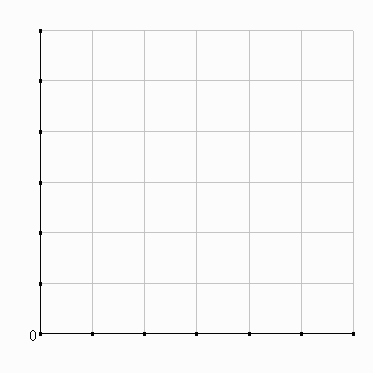 (8 points) A city's water supply is contaminated with a toxin at a concentration of 0.68 mg/L. For the water to be safe for drinking the concentration of this toxin must be below 1.5 x 10-3 mg/L.  Fortunately, this toxin decomposes to a safe mixture of products by first-order kinetics with a half-life of 1.25 days. How long will it take for the water to be safe to drink?  (6 points) The activation energy for a certain reaction is 76.7 kJ/mol. How many times faster will the reaction occur at 50C compared to 0C?(4 points) Ammonia is produced by the reaction between nitrogen and hydrogen gases. The concentration of ammonia increases from 0.257 M to 0.815 M in 15.0 min.  Calculate the average rate of reaction over this time interval.(hint write equation)(6 points) Given NO2(g) + CO(g)  NO(g) + CO2(g), a proposed mechanism for this reaction is2NO2(g)  NO3(g) + NO(g);			 fast, equilibriumNO3(g) + CO(g)  NO2(g) + CO2(g); 		 slowWhat is the intermediate(s)What is the rate law for the net reaction? (6 points) For the following reaction at equilibrium1st reaction: A(g) + 3B(g)  AB3(g); K1 = 0.0602nd reaction: AB3(g) + C(g)   AB2(g) + BC(g); K2 = 4.9 x 108Net reaction: 2AB2(g) + 2BC(g)  2A(g) + 6B(g) + 2C(g); Knet = ?Show work and state the numeric value for Knet.(10 points) Experimental data for the following hypothetical reaction are plotted in the figure.Find the instantaneous rate at 40s.Find the average rate over the 10 to 50s intervalCompare the two ratesDoes the rate remain constant over time?What does the rate depend upon? (8 points) Consider the following equilibrium system in a closed container :CuS (s) + 2 H+ (aq)   Cu2+ (aq) + H2S (g) 	∆H < 0(4 points) What does a large Ka value mean in terms of the direction of the dissociation reaction?  Will the pKa of a large Ka value be a large or small number?   Therefore, do large or small pKa values correspond to strong or weak acids?(10 points) Calculate the pH and % dissociation of a solution that contains 24.8 grams of NaCN in 775 mL of solution. Ka for HCN is 4.90 x 10-10. IAVIIAVIIIA1H1.008IIAIIIAIVAVAVIA1H1.0082He4.0023Li6.9414Be9.0125B10.816C12.017N14.018O16.009F19.0010Ne20.1811Na23.0012Mg24.30IIIBIVBVBVIBVIIB   VIII       VIII       VIII   VIII       VIII       VIII   VIII       VIII       VIII   VIII       VIII       VIIIIBIIB13Al27.0014Si28.0915P30.9716S32.0617Cl35.4518Ar39.9519K39.1020Ca40.0821Sc44.9622Ti47.9023V50.9424Cr52.0025Mn54.9426Fe55.8527Co58.9328Ni58.7028Ni58.7029Cu63.5530Zn65.3831Ga69.7232Ge72.5933As74.9234Se78.9635Br79.9036Kr83.8037Rb85.4738Sr87.6239Y88.9140Zr91.2241Nb92.9142Mo95.9443Tc(99)44Ru101.145Rh102.946Pd106.447Ag107.947Ag107.948Cd112.449In114.850Sn118.751Sb121.852Te127.653I126.954Xe131.355Cs132.956Ba137.357La138.972Hf178.573Ta180.974W183.975Re186.276Os190.277Ir192.278Pt195.179Au197.079Au197.080Hg200.681Tl204.482Pb207.283Bi209.084Po(209)85At(210)86Rn(222)87Fr(223)88Ra226.089Ac227.0104Rf(261)105Db(262)106Sg(263)107Bh(262)108Hs(265)109Mt(266)110??(269)58Ce140.159Pr140.960Nd144.261Pm(147)62Sm150.463Eu152.064Gd157.365Tb158.966Dy162.567Ho164.968Er167.369Tm168.970Yb173.071Lu175.090Th232.091Pa231.092U238.093Np(237)94Pu(244)95Am(243)96Cm(247)97Bk(247)98Cf(251)99Es(252)100Fm(257)101Md(258)102No(259)103Lr(260)zerofirstsecond thirdfourthI only III onlyI and III onlyII and III onlyI, II, and IIIa) Amphiproticb) Conjugatedc) Diproticd) Misciblee) Binary acid-base1.0 x 10-4 HBr1.0 x 101 H3PO41.0 x 102 KOH1.0 x 102 HNO21.0 x 10-4 NaOH ChangeDirection of shift Effect on quantityEffect (i, d, nc)Add Cu2+ (aq)H2S (g)Lower temperatureKcAdd CuS (s)H+ (aq)Remove H2S (g)Amount of  CuS (s)